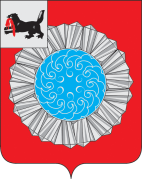 АДМИНИСТРАЦИЯ  МУНИЦИПАЛЬНОГО ОБРАЗОВАНИЯ  СЛЮДЯНСКИЙ РАЙОНП О С Т А Н О В Л Е Н И Ег. СлюдянкаОт 27 апреля 2015 г.  № 615О предоставлении в 2015 году субсидийсоциально ориентированной некоммерческой общественной организации, зарегистрированнойна территории муниципального образованияСлюдянский район на  уставную деятельностьВ соответствии с пунктом 2 статьи 78.1 Бюджетного кодекса Российской Федерации, Федеральным Законом от 06.10.2003 г. № 131-ФЗ «Об общих принципах организации местного самоуправления в Российской Федерации», статьей 31, 31.1 Федерального закона от 12.01.1996 г. № 7 – ФЗ «О некоммерческих организациях», руководствуясь постановлением администрации муниципального образования Слюдянский район от 05.03.2014 г. № 350 «Об утверждении порядка определения объема и  условий предоставления субсидий социально ориентированным некоммерческим общественным организациям на их уставную деятельность из бюджета муниципального образования Слюдянский район», на основании протокола № 01 заседания экспертной комиссии  по предоставлению субсидий социально ориентированным некоммерческим организациям из бюджета муниципального образования Слюдянский район от 17.04.2015 г., руководствуясь ст. 24, 38       Устава муниципального образования Слюдянский район:ПОСТАНОВЛЯЮ:Предоставить в 2015 году субсидии из бюджета муниципального образования Слюдянский район на уставную деятельность социально ориентированным некоммерческим  общественным организациям, зарегистрированным  на территории муниципального образования Слюдянский район, в следующем размере :- Слюдянская районная общественная организация ветеранов войны, труда, вооруженных сил и правоохранительных органов - 50 000,00 руб.,-  Слюдянская районная организация Иркутской  областной организации общероссийской общественной организации «Всероссийское общество инвалидов» - 50 000,00 руб. Контроль за исполнением настоящего постановления возложить на заместителя мэра района по социально – культурным вопросам М. В. Юфа.Мэр муниципального образованияСлюдянский район                                                                                               А. В. Должиков